  First Reconciliation and First Holy Eucharist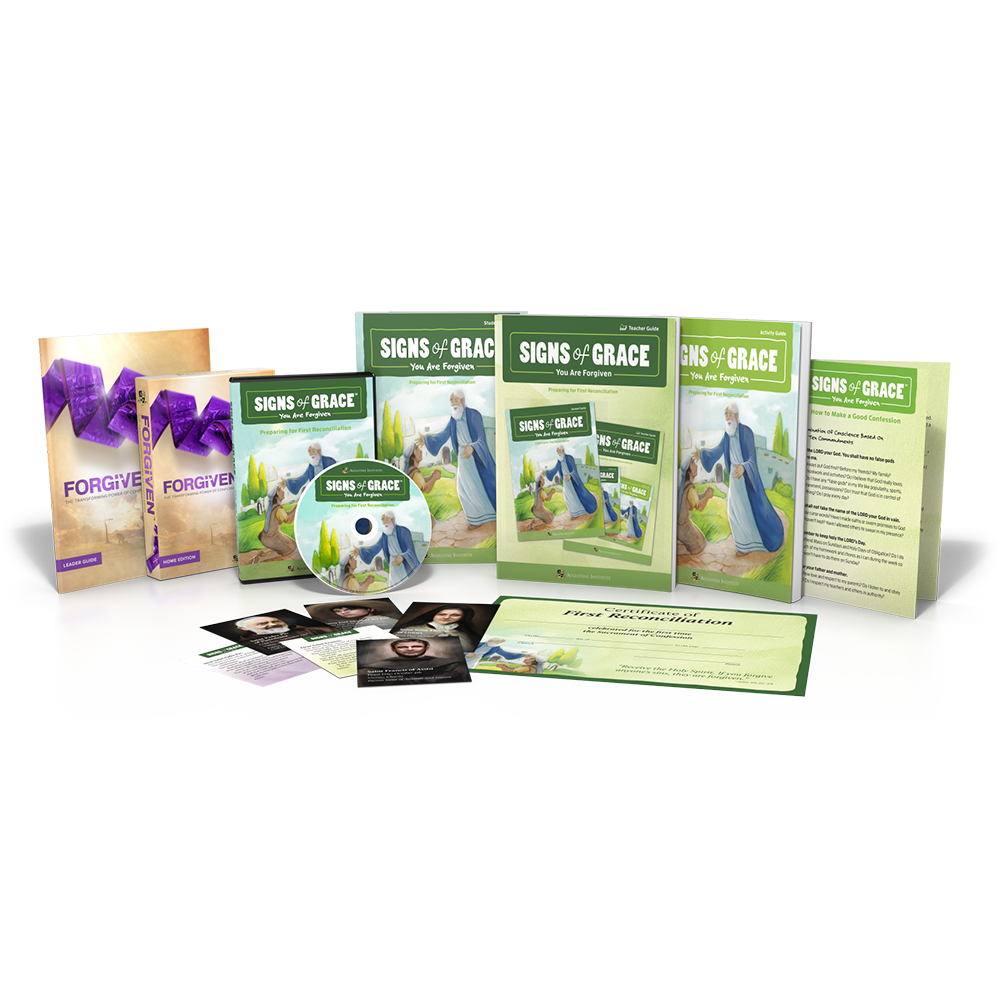 Sacramental Prep2019-2020First Reconciliation/Communion begins in September at Christ the King and ends at First Communion the first weekend in May.  Our classes are twice a month as a family.  These classes are held in the Parish Center Sunday mornings at 9:35 AM (after 8:30 Mass-10:20).  The bi-monthly class is an overview of the lessons you will conduct at home over the following two weeks.   The hope is that families will attend Holy Mass each week and attend all the classes.Child’s Name: ___________________________________________________________Child’s age: ________	Child’s Grade Level Fall of 2018: _________________ Attends school: ____________________Address:______________________________________________                                   City:______________Zip:___________Registered at Christ the King? Yes	No	                        If no, which Parish? ______________________________________Father’s Name:____________________________________	Catholic? Yes      NoCell Phone:_____________________________________________	Text? Yes	NoMother’s Name:____________________________________	Catholic? Yes      NoCell Phone:_____________________________________________	Text? Yes	NoEmail address for family: Copy of Baptismal Certificate must be attached to this formChild’s Date of Birth: ___________________________________	Place of Birth: __________________________________Place of Baptism (Church, City, State):________________________________________________________________________Date of Baptism: ____________________QtyMaterialsReceived BookPriceTotalSigns of Grace  Sacramental Prep $100.00Optional:Catechism of the Catholic Church$15.00TOTALTOTALPayment Rcvd Payment Rcvd 